Azione Cattolica italiana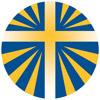 Diocesi di Aversa (CE)   Prot. n. 03 del 14.01.2014Ai  Consiglieri diocesaniAi  Presidenti territorialiAi  Delegati delle associazioni territorialiAi  Rappresentanti del MSAC e MEICAlla Consulta diocesana dei RagazziAgli  Assistenti ecclesiastici diocesaniAgli  Assistenti ecclesiastici territorialiAi Presidenti diocesani emeriti    Oggetto: Convocazione della XVI Assemblea diocesana.   Carissimi, vi ricordo che, come già annunciato durante la presentazione del cammino, svoltasi lo scorso 13 Settembre, nei giorni 18 e 19 Febbraio 2017, presso il Seminario vescovile in Aversa (CE), celebreremo la nostra XVI Assemblea diocesana che avrà per temaFare nuove tutte le coseRadicati nel futuro, custodi dell’essenzialee si svolgerà secondo il seguente programma:Sabato 18 Febbraio Ore 15.00: Accoglienza e registrazione dei partecipanti.Ore 15.30: Adorazione Eucaristica guidata dal nostro Vescovo, Mons. A. Spinillo.Ore 17.00: Consegna del mandato ai Presidenti territoriali.Ore 17.00: Apertura dei lavori: Insediamento degli organi assembleari;Saluto ai delegati da parte di Mons. Angelo Spinillo, Vescovo di Aversa;Intervento all’assemblea da parte del delegato dal Consiglio nazionale Concetta Amore, Delegata AC della Regione Campania;Intervento della Consulta diocesana dei Ragazzi;Relazione del Presidente diocesano uscente, Ernesto Gambardella;Dibattito.Ore 20.00: Sospensione dei lavori e preghiera.Domenica 19 FebbraioOre 08.30: Accoglienza, registrazione dei partecipanti ed inizio vidimazioni delle credenziali di voto.Ore 09.30: Celebrazione Eucaristica presieduta dal nostro Vescovo, Mons. A. Spinillo.Ore 10.45: Ripresa dei lavori dell’Assemblea:Saluto dei rappresentanti della Consulta diocesana delle Aggregazioni laicali;Prosecuzione del dibattito;Replica del Presidente diocesano.Ore 13.00: Inizio delle Votazioni.Ore 13.15: Pranzo.Ore 15.00: Discussione ed approvazione del Documento finale dell’Assemblea.Ore 17.00: Proclamazione degli eletti nel Consiglio diocesano e nella Consulta diocesana dei Ragazzi.Ore 17.30: Conclusioni e preghiera finale guidata dal nostro Vescovo.   Per le modalità di partecipazione ai lavori dell’Assemblea potete consultare il Regolamento già consegnatovi; allegato alla presente, comunque, troverete un promemoria circa l’espletamento degli obblighi assembleari ed alcune note tecniche.   Sicuro della vostra presenza e della testimonianza che renderete alla Chiesa e all’associazione, nell’affidare la nostra Assemblea alla protezione della Beata Vergine Maria, donna del Sì, e a San Paolo, patrono della Diocesi, vi saluto fraternamente in Cristo.   Aversa, 14 Gennaio 2017Il Presidente diocesano  Ernesto Gambardella